ANNEX 7Questions and Answers: RFP Technical Assistance to Financial Intermediaries 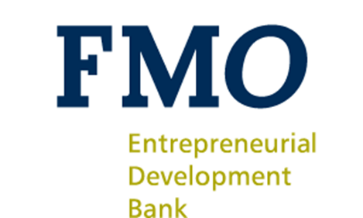 Publication of the Summary of additional information:  <…> Subject Question Answer 